TEHNISKĀ SPECIFIKĀCIJA/ TECHNICAL SPECIFICATION TS 0410.204 v1Izolējošais stienis, teleskopisks, garums no 10m, spriegumaktīvajiem darbiem līdz 20 kV/ Insulating stick, telescopic, length from 10 m, for live working up to 20 kVAttēliem ir informatīvs rakstursNr./ NoApraksts/ DescriptionMinimālā tehniskā prasība/ Minimal technical requirement Piedāvātās preces konkrētais tehniskais apraksts/ Specific technical description of the offered productAvots/ Source Piezīmes/ NotesObligātās prasības/ Mandatory requirementsObligātās prasības/ Mandatory requirementsObligātās prasības/ Mandatory requirementsVispārīgā informācija/ General informationVispārīgā informācija/ General informationVispārīgā informācija/ General informationRažotājs (nosaukums, ražotnes atrašanās vieta)/ Manufacturer (name, location of the factory)Norādīt informāciju/ Specify information0410.204 Izolējošais stienis, teleskopisks, garums no 10m, spriegumaktīvajiem darbiem līdz 20 kV/ Insulating stick, telescopic, length from 10 m, for live working up to 20 kV Norādīt tipa apzīmējumu/ Specify type designation Preces marķēšanai pielietotais EAN kods, ja precei tāds ir piešķirts/ The EAN  code used for marking of the product, if assignedNorādīt vērtību/ Specify valueNorādīt vai, izmantojot EAN kodu, ražotājs piedāvā iespēju saņemt digitālu tehnisko informāciju par preci (tips, ražotājs, tehniskie parametri, lietošanas instrukcija u.c.)/ Specify whether when using the EAN code, the manufacturer offers the possibility to receive digital technical information about the product (type, manufacturer, technical parameters, instructions for use, etc.)Norādīt informāciju/Specify informationPēc pieprasījuma tehniskai izvērtēšanai tiks iesniegts katra ražotāja, jebkura nomināla vismaz viens paraugs/ Upon request at least one sample of each manufacturer of any rating will be submitted for technical evaluationAtbilst/ CompliantParauga piegādes laiks tehniskajai izvērtēšanai (pēc pieprasījuma), kalendārās dienas (norādīt konkrētu vērtību)/ Delivery time of sample for technical evaluation (on demand), calendar days (specify a specific value) ≤ 20Maksimālais garantētais preces piegādes laiks pēc pasūtījuma saskaņošanas, kalendārās dienas (norādīt konkrētu vērtību)/ Maximum guaranteed delivery time of product after receiving the order, calendar days (specify a specific value) ≤ 90Preces garantijas termiņš pēc tās piegādes, mēneši/ Product warranty period after its delivery, months12Standarti/ Standards Standarti/ Standards Standarti/ Standards Atbilstība standartam LVS EN 62193:2003 "Darbs ar spriegumu - Teleskopiski stieņi un teleskopiski mērstieņi" vai ekvivalentam/ Compliance with the standard LVS EN 62193:2003 "Live working - Telescopic sticks and telescopic measuring sticks" or equivalentAtbilst/ CompliantDokumentācija/ DocumentationDokumentācija/ DocumentationDokumentācija/ DocumentationIesniegts preces attēls, kurš atbilst sekojošām prasībām:/  An image of the product that meets the following requirements has been submitted:".jpg" vai ".jpeg" formātā; /".jpg" or ".jpeg" formatizšķiršanas spēja ne mazāka par 2Mpix; /resolution of at least 2Mpix;ir iespēja redzēt  visu produktu un izlasīt visus uzrakstus uz tā; /the complete product can be seen and all the inscriptions on it can be read;attēls nav papildināts ar reklāmu /the image does not contain any advertisementAtbilst/ CompliantIesniegta tipa testa pārskata vai atbilstības sertifikāta kopija/ A copy of the type test report or certificate of conformity has been submittedAtbilst/ CompliantIesniegta preces tehnisko datu lapa, kurā norādīts preces apraksts un tehniskie parametri/ A technical data sheet describing the product and its technical characteristics has been submittedAtbilst/ CompliantIesniegta ražotāja oriģinālā lietošanas instrukcija sekojošās valodās/ Original user manual has been submitted in the following languageENVides nosacījumi/ Environmental requirementsVides nosacījumi/ Environmental requirementsVides nosacījumi/ Environmental requirementsMinimālā darba temperatūra/ Minimum operating temperature, °C20Maksimālā darba temperatūra/ Maximum operating temperature, °C+45Tehniskā informācija, konstrukcija/ Technical information, construction Tehniskā informācija, konstrukcija/ Technical information, construction Tehniskā informācija, konstrukcija/ Technical information, construction Teleskopiskais stienis, kas sastāv no vairākiem izolējoša materiāla posmiem (caurulēm), paredzēts darbam zem sprieguma dažādu operāciju veikšanai gan telpās, gan ārpus telpām/ The telescopic stick, consisting of sections (tubes) of insulating material, is designed for live works for various operations both indoors and outdoorsAtbilst/ CompliantTeleskopiskais stienis, komplektējot ar nomaināmām ierīcēm (instrumentiem), paredzēts:pagaidu dalītāju komutēšanas (ieslēgšanas/atslēgšanas) darbībām/ for switching (on/off) operations of temporary dividers;zaru zāģēšanai/ for sawing branches;citiem nelielas mehāniskās slodzes darbiem no attāluma (no zemes), nepārsniedzot stieņa galvai pievienojamo 0.5 kg masu/ for other work with a small mechanical load at a distance (from the ground) not exceeding a mass of 0.5 kg, attached to the head of the stickAtbilst/ CompliantPiemērots lietošanai elektroietaisēs ar darba spriegumu/ Suitable for use on systems with operating voltages, kV6 – 20Teleskopiskā stieņa mehāniskā kategorija/ Telescopic sticks mechanical category, 2Atbilst/ CompliantTeleskopiskā stieņa posmi: izolējošas caurules, kas atbilst sekojošiem standartiem/ Telescopic stick sections: insulating tubes complying with the following standards:LVS EN 61235:2002 "Darbs zem sprieguma - Tukšas elektroizolācijas caurules" vai ekvivalentam/ LVS EN 61235:2002 "Live working - Insulating hollow tubes for electrical purposes" or equivalent ;LVS EN 60855-1:2017 "Darbs zem sprieguma. Ar putām pildītas izolācijas caurules un viengabala izolācijas serdeņi. 1.daļa: Caurules un serdeņi ar apaļu šķērsgriezumu (IEC 60855-1:2016)" vai ekvivalentam/ LVS EN 60855-1:2017 "Live working - Insulating foam-filled tubes and solid rods - Part 1: Tubes and rods of a circular cross-section" or equivalent Atbilst/ CompliantTeleskopiskā stieņa izolējošo cauruļu profils: trijstūra/ Shape of telescopic stick insulating tubes: triangleAtbilst/ CompliantTeleskopiskā stieņa sekcijas darba stāvoklī savā starpā fiksējas ar iemontētām bloķēšanas pogām/ Sections of the telescopic stick are fixed in working position with locking buttonsAtbilst/ CompliantTeleskopiskais stienis aprīkots ar universālā (U) tipa jeb šlicveida galvu (turētāju)/ Telescopic stick equipped with universal or splined head Atbilst/ CompliantTeleskopiskā stieņa kopējais garums maksimāli izvilktā stāvoklī/ Total length of telescopic stick in maximal extended position, m10,5 ÷ 11Teleskopiskā stieņa garums saliktā stāvoklī (norādīt konkrētu vērtību)/ Telescopic stick length in folded position (specify a specific value), m≤ 1,75Teleskopiskā stieņa augšējā posma garums tā izvilktā stāvoklī/ Exposed length of the tip section when extended, m1,15Obligātā komplektācija/ Mandatory setObligātā komplektācija/ Mandatory setObligātā komplektācija/ Mandatory setTeleskopiskais stienis ar universālu galvu (skat. 1.att.)/ Telescopic stick with universal head (please see figure 1), 10,5m ÷ 11 mAtbilst/ CompliantDubultais operatīvais (pārslēgšanas, atvienošanas) āķis no metāla (piem., tērauda ar pretkorozijas pārklājumu vai līdzvērtīgs) ar universālu savienojumu (skat. 2.att.)/ Double operating (switching, disconnect) hooks of metal (e.g. corrosion-resistant coated steel or equivalent) with universal fitting (please see figure 2)Atbilst (norādīt tipa apzīmējumu/ Compliant (specify type designation)Transportēšanas un uzglabāšanas soma (futlāris), kas atbilst teleskopiskā stieņa garumam/ Transport and storage bag (case) corresponding to the length of the telescopic stickAtbilst (norādīt tipa apzīmējumu, izmērus)/ Compliant (specify type designation, dimensions)Neobligātās prasības/ Non-mandatory requirementsNeobligātās prasības/ Non-mandatory requirementsNeobligātās prasības/ Non-mandatory requirementsAksesuāri, neobligātā komplektācija/ Accessories, optional equipmentAksesuāri, neobligātā komplektācija/ Accessories, optional equipmentAksesuāri, neobligātā komplektācija/ Accessories, optional equipmentMaksimālais garantētais preces piegādes laiks pēc pasūtījuma saskaņošanas, kalendārās dienas (norādīt konkrētu vērtību)/ Maximum guaranteed delivery time of product after receiving the order, calendar days (specify a specific value)≤ 600.5 punkti/ points Ražotāja rekomendētais izolējošā stieņa kopšanas līdzeklis (ar silikonu piesūcinātas salvetes), kas palīdz aizsargāt arī stieņa virsmu ūdens atgrūšanas spēju, saglabājot stieņa dielektriskās īpašības/ The manufacturer's recommended insulating stick care product (silicone-impregnated wipes), which also helps to protect the water repellency of the stick surfaces, maintaining the stick's dielectric propertiesNorādīt informāciju (tipa apzīmējums, salvešu skaits iepakojumā), iespējamo cenu/Specify information (type designation, number of napkins per pack), possible price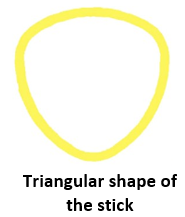 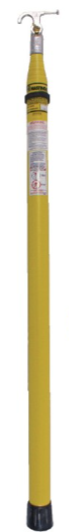 1.attēls. Teleskopiskais izolējošais stienis ar U tipa galvu/ Figure 1. Telescopic stick with universal head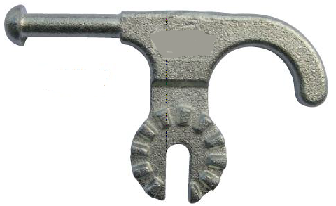 2.attēls. Dubultais operatīvais āķis ar U tipa savienojumu/ Figure 2. Universal double operating hooks